7 класс. Урок обществознания по теме "Деньги, их функции".Ход урока.1. Организация класса, сообщение темы, проблемы цели и задач урока:- Здравствуйте!  Сегодня я хотела бы начать наш урок с загадки, попробуйте их отгадать, а отгадав, вы узнаете,  как называется наша сегодняшняя тема.загадка:Ну что сказать о первом слоге
О нем известно, слава Богу
Что он антоним слову “ночь”
И приведенья гонит прочь.Второй же слог – спросите маму
Француза, автора романов,
Усатого де Мопассана
По имени все как зовут.И что за слово вышло тут?
Что получают в день зарплаты?
Что прячут в сундуках пираты?
За что конфеты продают?  (Деньги)(Слайд 1,2)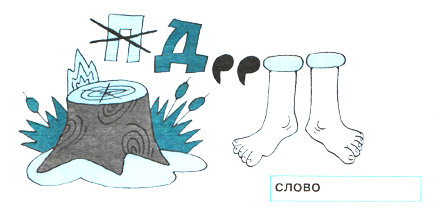 Молодцы. Деньги – это, пожалуй, одно из наиболее великих, а может быть и даже самых значимых изобретений человеческой мысли. В живой природе  вы не найдете аналога денег.А какие чувства у вас вызывает слово “деньги”?Скажите, что значат деньги для вас? А, какие ассоциации у вас вызывает слово деньги?(Кластер «Деньги») (Слайд 3)(Например, торговля, богатство, магазин, копилка и т.д.)А теперь давай обсудим вместе. Откройте учебник на стр. 105 и прочитайте мнения ваших сверстников о деньгах. ПРОБЛЕМА: Деньги – это добро или зло?( слайд 4) А можем ли мы, однозначно ответить на этот вопрос???( коллекторы и благотворительность). А стоит нам попытаться найти ответ на этот вопрос.И действительно, зная о деньгах с раннего детства, мы думаем о них  как о нечто само собой разумеющимся. Между тем, на самом деле большинство из вас знает о денежном мире крайне мало, а иметь об этом представление  важно. И поэтому   сегодня на уроке, мы постараемся с вами понять: Деньги – это добро или зло?Итак цель урока: Формирование знаний и представлений о деньгах.ЗАДАЧИ:- выяснить что такое деньги; (деньги-?)- рассмотреть виды денег;(виды Д.)- изучить функции денег.(зачем?)2. Объяснение материала.На прошлых уроках мы говорили об обмене. И, что еще в древнейшие времена существовал бартер. Кто хочет рассказать об этом виде обмена, опираясь на иллюстрации, размещенные на слайде, и на знания, которые были получены на прошлом уроке. (Слайд5)(Бартер – это обмен товара на товар. Предположим, что у одного человека был гончарный сосуд у другого – топор. Владельцу сосуда понадобился топор, а владельцу топора – сосуд. Если оба человека были согласны на сделку, они меняли одну вещь на другую.)Но всегда ли участники сделки были заинтересованы в товарах друг друга? (наверное, не всегда). Поэтому можно сделать вывод что,бартер обладал многими недостатками. И решение,в конце концов, было найдено. Тот же топор можно было сначала обменять на товар - посредник, а потом уже этот товар – на нужную вещь. Этот товар – посредник выступал в роли эквивалента.Запишите новоепонятие в тетрадь: Эквивалент – нечто равноценное, равнозначащее, равновесное, равносильное другому, полностью заменяющее его. (Слайд6)В роли эквивалента в разное время и у разных народов выступали разные предметы: кусочки кожи, пушнина, соль, керамика, раковины, скот, рисовые зерна и т.д.(Слайд 7)Но постепенно роль денег перешла к металлам (золоту, серебру, медии т.д.) Выясним, почему же это произошло? Работа с таблицей (слайд 8). В первой колонке перечислены предметы, выступавшие в роли денег. И сравните их по критериям, указанным в таблице. Если предмет соответствует, по вашему мнению, критерию, ставьте «+», если нет – «-».Результатом работы учащихся должна стать заполненная таблица(Слайд 9)Люди стали использовать металлы в качестве товара-посредника благодаря их долговечности и возможности делить слитки металла на равные части, поэтому и появились деньги.Эквивалент=деньги.Деньги  (тюрк.) – специфический товар, являющийся  универсальным эквивалентом.(Слайд 10)Рефлексия: - Итак, что мы с вами выяснили??? ( указываю на первую задачу на доске)-Что такое деньги???(опрос нескольких учеников)-Всем все понятно???- Можем продолжать дальше??Самооценивание (Слайд 11)Посмотрите на слайды.(Слайд 12-15)Какой еще вывод можно сделать о видах денег? (деньги могут быть как наличные тик и безналичные). Запишите в тетрадях схему по видам денег!!!  ( 1-2 ученика вызвать к доске)Итак, а теперь моя схема!!!(Слайд 16)- Итак, что мы с вами выяснили??? ( указываю на вторую задачу на доске)-Какие существуют виды денег???(опрос нескольких учеников)-Всем все понятно???- Можем продолжать дальше??Самооценивание (Слайд 17)Физминутка: А теперь немного отдохнем выполняя денежные операции с помощью рук!!!А давайте устроим и веселую минутку.(Слайд 18-19)Муха по полю пошла,
Муха денежку нашла.
Пошла муха на базар
И купила самовар
И ещё купила дом
И кафе открыла в нём
Чашек, плошек накупила,
После вывеску прибила,
Что клиентов, мол, зовут
Посетить кафе “Уют”
Тут клиенты приходили,
Ели торты, кофе пили.
Удивлялися цене:
Мол, приемлема вполне.
За еду, за угощенье,
За конфеты, за печенья
Муха денежки берёт-
Так идёт за годом год.
А ещё продлятся годы-
Возрастут её доходы.
Ты запомни, наш читатель,
Муха та -? (предприниматель)Продолжите предложение:Кем стала муха?  (Предпринимателем)Почему в её кафе много клиентов? (Цены приемлемые)Как узнали клиенты об открытии кафе? (Прочитали вывеску)С какой целью муха открыла кафе?(Заработать деньги)Функции денег.А какие же функции выполняют деньги, мы узнаем, прочитав текст параграфа. Откройте п.13. Задание – прочитать текст параграфа стр. 106 -108 и составить схему (таблицу) «Функции денег».  (Слайд 20-25)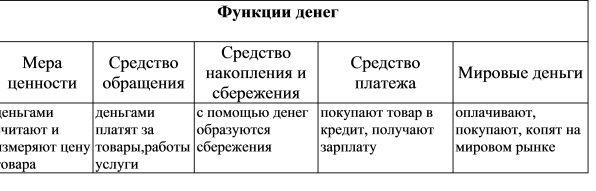           - Итак, что мы с вами выяснили??? ( указываю на третью задачу на доске)-Какие существуют функции денег???(опрос нескольких учеников)-Всем все понятно???Давайте на практике рассмотрим функции денег:(Слайд 26-35)Буратино мечтал о билете в кукольный театр Карабаса-Барабаса. У него была замечательная азбука, которую папа Карло выменял за свою куртку. (Мера стоимости)Азбуку Буратино с неохотой променял на пять грошей какому-то мальчишке. (Средство обращения)«Добрые» знакомые кот Базилио и лиса Алиса посоветовали Буратино зарыть денежки в землю на Поле Чудес в Стране Дураков, чтобы из них выросло целое денежное дерево. (Средство накопления)Вот когда дерево даст плоды – гроши, лиры, доллары, фунты, на них можно будет не только купить театр Карабаса-Барабаса, но и устроить целый театральный фестиваль. (Мировые деньги)Зажав деньги в кулаке, Буратино отправился к кассе, где за один грош приобрел билет на завтрашнее представление. (Средство платежа)Самооценивание (Слайд 36)Молодцы. Хорошо поработали..3. Подведение итогов (вывод по проблеме)О деньгах можно говорить не только как об экономической категории, но и как о нравственной. Так что же такое  Деньги – это добро или зло?Правильно ребята! Не надо преувеличивать роль денег, не надо превращать их в единственную цель в жизни. Английский экономист Френсис Бэкон высказал замечательную мысль: «Деньги – очень дурной господин, но весьма хороший слуга». Именно так и надо относиться к данной экономической категории. . (Слайд 37)Деньги – универсальный посредник при обмене. Они могут служить средством измерения стоимости любых товаров и услуг. С их помощью можно накапливать состояние, осуществлять платежи внутри страны и между странами4. Рефлексия (Слайд 38-40)Ребята, вы уже знакомы с тем, как составляется синквейн. Давайте вспомним, как он составляется, и составим синквейн со словом, про которое мы говорили на протяжении нашего урока – «деньги». Вспомните, как составляется синквейн.Одно слово. Существительное или местоимение, обозначающее предмет, о котором идет речь.Два слова.  Прилагательные или причастия, описывающие признаки и свойства выбранного предмета.Три слова. Глаголы, описывающие совершаемые предметом или объектом действия.Фраза из четырех слов. Выражает личное отношение автора к предмету или объекту.Одно слово. Характеризует суть предмета или объекта.Примеры:ДеньгиБумажные, металлические
Обменивают, покупают, торгуют
Всеобщий эквивалент обмена
ОбменДеньгиМеталлические, древние
Помогают, служат, портятНесут добро и злоДумай!!!5. Домашнее задание (Слайд 41)Дома вы изучите §13 учебникаи ответите на вопросы 1,3 из рубрики «В классе и дома» Желающие могут подготовить небольшое сообщение (презентацию) на тему: «Деньги на Руси»6.Оценивание урока. Выставление учащимся отметок. (Слайд 42)Предметы, выступающие в роли денегКомпактностьДелимостьДолговечностьОднородностьПриемлемостьСоль--++-Каменные колеса-+++-Рыба-----Золото-++++Медные монеты+++++Предметы, выступающие в роли денегКомпактностьДелимостьДолговечностьОднородностьПриемлемостьСольКаменные колесаРыбаЗолотоМедные монетыПредметы, выступающие в роли денегКомпактностьДелимостьДолговечностьОднородностьПриемлемостьСольКаменные колесаРыбаЗолотоМедные монетыПредметы, выступающие в роли денегКомпактностьДелимостьДолговечностьОднородностьПриемлемостьСольКаменные колесаРыбаЗолотоМедные монетыПредметы, выступающие в роли денегКомпактностьДелимостьДолговечностьОднородностьПриемлемостьСольКаменные колесаРыбаЗолотоМедные монетыОценочный лист   Ф.И. ____________________________________Задание №1__________________________        Задание № 2:________________________Задание № 3: ________________________Итоговая оценка:_________________________Оценочный лист   Ф.И. ____________________________________Задание №1__________________________        Задание № 2:________________________Задание № 3: ________________________Итоговая оценка:_________________________Оценочный лист   Ф.И. ____________________________________Задание №1__________________________        Задание № 2:________________________Задание № 3: ________________________Итоговая оценка:_________________________Оценочный лист   Ф.И. ____________________________________Задание №1__________________________        Задание № 2:________________________Задание № 3: ________________________Итоговая оценка:_________________________Оценочный лист   Ф.И. ____________________________________Задание №1__________________________        Задание № 2:________________________Задание № 3: ________________________Итоговая оценка:_________________________Оценочный лист   Ф.И. ____________________________________Задание №1__________________________        Задание № 2:________________________Задание № 3: ________________________Итоговая оценка:_________________________Оценочный лист   Ф.И. ____________________________________Задание №1__________________________        Задание № 2:________________________Задание № 3: ________________________Итоговая оценка:_________________________Оценочный лист   Ф.И. ____________________________________Задание №1__________________________        Задание № 2:________________________Задание № 3: ________________________Итоговая оценка:_________________________